МДОУ «Детский сад № 158»Консультация для родителейна тему:«Что подарить ребёнку?»Подготовила:учитель – дефектологБольшакова К. Л.Январь, 2018г.   Развитие богатого эмоционального мира ребёнка немыслимо без игрушек. Именно они позволяют малышу выразить свои чувства, исследовать окружающий мир, учат общаться и познавать себя. Вспомните свои любимые игрушки! Это не обязательно дорогие и шикарные куклы и машины. У кого – то это невзрачный мишка или малюсенький пупсик с огромным количеством нарядов из тюля и т. д. Выбор игрушек для ребёнка – очень важное и серьёзное дело.  Он внутренне обусловлен теми же эмоциональными побудителями, что и выбор взрослыми друзей и любимых.   У каждого малыша должна быть такая игрушка, которой он может пожаловаться, которую поругает и накажет, пожалеет и утешит. Именно она поможет преодолеть ему страх  одиночества, когда родители куда – то уйдут; страх темноты, когда выключается свет и надо уснуть, но не в одиночестве, а сподружкой – игрушкой. На них иногда злятся, ломают, забрасывают в дальний угол, но их вспоминают в минуты детского горя, чинят, дорисовывают стёршиеся глаза и губы, пришивают уши и хвосты.   Несомненно, у ребёнка должен быть определённый набор игрушек, способствующих развитию его чувственного восприятия, мышления, кругозора, позволяющих ему проигрывать реальные и сказочные ситуации, подражать взрослым.Игрушки из реальной жизни: кукольное семейство (может быть и семья зверюшек), кукольный домик, мебель, посуда, машины, лодка, касса, весы, медицинские и парикмахерские принадлежности, часы, стиральные машины, плиты, телевизоры, мелки и доска, счёты, музыкальные инструменты, железные дороги, телефон и т. д.Игрушки, помогающие «выплеснуть» агрессию: солдатики, ружья, мячи, надувные груши, подушки, резиновые игрушки, скакалки, кегли, дротики для метания и т. д.Игрушки для развития творческой фантазии и самовыражения: кубики, матрёшки, пирамидки, конструкторы, азбуки, настольные игры, краски, пластилин, мозаики, наборы для рукоделия, бумага для аппликаци и т. д.   При покупке игрушек пользуйтесь простым правилом: игрушки следует выбирать, а не собирать!   Игрушки, какими их представляют себе взрослые, с точки зрения ребёнка никуда не годятся. Великолепные автоматические и полуавтоматические полностью собранные игрушки не могут удовлетворить творческие и эмоциональные потребности малыша. Ему нужны такие игрушки, на которых можно отрабатывать, отшлифовывать основные свойства характера.   Игрушки для самых маленьких прежде всего должны развивать органы чувств: глаза, уши, руки. И пока основная потребность – чувствовать тепло, первые игрушки малышей должны быть мягкими и тёплыми, тогда они полностью будут соответствоватьстремлению крохи всё познать через осязание. Самые лучшие игрушки для маленьких – те, которые можно кусать. Они лёгкие, яркие, звучащие, сделаны из мягких материалов (пластмассы, резины), хорошо моются,  не имеют удлинённой плоской формы, чтобы, засовывая их в рот, ребёнок не подавился.     Для годовалого малыша интересны и полезны будут   пластмассовые пирамидки из 3 – 4 колец разного цвета, мисочки разных размеров, вкладывающиеся друг в друга, разноцветные кубики. Манипуляция с этими игрушками не только развивает интеллект ребёнка, но и доставляет удовольствие и радость, когда у крохи что – то получается так же, как у взрослого. Очень полезны неваляшки.   Для двухлетних детей очень хороши большой разноцветный мяч, который не закатывается под мебель, пирамидки, мягкие, пушистые игрушки, которые дети уже не тянут в рот, а вот засыпают с ними очень хорошо. Мальчикам можно дарить машины (лучше большие), например, грузовики, в которых они могут возить «груз» или что – то складывать в прицеп; девочкам – коляски и куклы с шарнирами. Большая коробка будет приучать ребёнка к аккуратности и самостоятельности, так как в неё надо убирать  игрушки после игры .     К трём годам набор игрушек расширяется. На этом возрастном этапе ребёнок начинает активно включаться в мир реальных жизненных ситуаций, узнаёт, что люди имеют разные профессии. Поэтому чаще всего малыш выбирает сюжеты для ролевых игр из той жизни, которая его окружает. Дети играют в «дочки - матери»,  в «магазин», в «доктора» и т. д. Правильной будет покупка парикмахерских наборов, посудки, принадлежностей врача, мебели и других предметов, отображающих различные стороны реальности. Также обрадуют ребёнка простейшие конструкторы, музыкальные инструменты (металлофон, гитара, пианино), игрушки больших размеров (большая кукла, большой медведь).    К четырём годам творчество становится основой игры, поэтому огромное значение приобретают игрушки, которые можно изготовить своими руками. Это могут быть конструкторы, творческие наборы, раскраски, пластилин. Очень нравятся детям 4 лет игрушечные животные, особенно экзотические, такие как зебра, слон, жираф, бегемот. Как для девочек, так и для мальчиков кукла становится любимой игрушкой. Причём, кукла или мягкая игрушка могут выступать в качестве друга или собеседника ребёнка.    Пять лет – период заметного взросления ребёнка. Крупные игрушки перемещаются из игровой зоны в шкафы. А вот наборы зверушек, солдатиков, кукольных семей завоёвывают интерес и эмоции  ребёнка. Появляется большая возможность для проигрывания разных вариантов с одними и теми же игрушками. У детей развивается фантазия и воображение, мышление перестаёт быть конкретным, а эмоциональный мир обогащается.   Шестилетнему ребёнку полезнее и интереснее не статичные и конкретные игрушки, а необычный конструктор, модели кораблей и самолётов, красивые фломастеры, занимательная настольная игра, наборы для шитья и вязания и т. д. Дети в этом возрасте любят делать игрушки – подарки (кухонные прихватки, салфетки, украшения). Радость и гордость вызывает в ребёнке тот факт, что он умеет делать добро окружающим и любимым людям. Игрушечные магазины уходят на второй план, а наибольший интерес у детей вызывают прилавки с канцелярскими принадлежностями, строительными материалами, нитками и пуговицами. Малыш сам готовит себя к смене вида деятельности и школьному обучению.   В дальнейшем ребёнок сам делает «инвентаризацию» своих игрушек. Никогда не заставляйте его своими руками выкидывать сломанные или устаревшие игрушки.  Для малыша это символы его развития, с каждой связаны положительные эмоции и переживания. Это его детские воспоминания, это его друзья. Намного психолотически экологичнее отремонтировать их и отдать другим детям, подарить детскому саду.   В школьном возрасте дети учатся играть без игрушек.  Им всё больше начинают нравится подвижные игры со сверстниками. Так ребёнок учится выигрывать и проигрывать, подчиняться правилам, общаться и работать совместно со взрослыми и сверстниками.   Помните, что все, кроме любимой игрушки, надо периодически менять и обновлять.Если вы заметили, что малыш долго не берёт в руки какую – то игрушку, значит, она ему сейчас просто не нужна.Спрячьте её подальше, а через некоторое время её появление вызовет новый эмоциональный или познвательный интерес у ребёнка.    Не водите своё чадо слишком часто в игрушечный магазин, где много соблазнительных, но очень дорогих игрушек. Сколько слёз и страданий малышей видели сидящие на прилавках новомодные куклы, машины и звери! Эти переживания, когда ребёнок не может получить то, что очень хочется, ему совсем не нужны. Только, когда вы сами готовы подарить малышу радость, ведите его в магазин и делайте ему праздник.     Если вы решили купить ребёнку новую игрушку, руководствуйтесь четырьмя правилами:Безопасность (обратите внимание на материал и качество изготовления).Эстетичность.Соответствие возрасту.Многофункциональность (чем больше действий ребёнок сможет выполнить с игрушкой, тем лучше).    Дорогие родители, помните, что никакая, даже самая лучшая игрушка не заменит живого общения с любимыми мамой и папой! 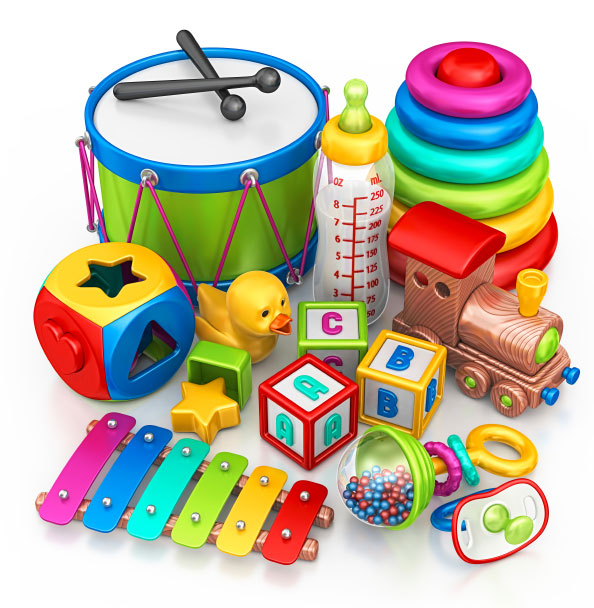 